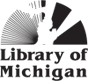 Michigan Rails Conference – 9:00 am – Museum Store Open at 10:00Michael Hodges; Michigan’s Historic Railroad StationsForum, 1st FloorMichael Hodges; Michigan’s Historic Railroad StationsForum, 1st FloorMichael Hodges; Michigan’s Historic Railroad StationsForum, 1st FloorMichael Hodges; Michigan’s Historic Railroad StationsForum, 1st Floor10:40 am– 11:30 amMuseum Store Open at 10:00Researching the Rails at theLibrary of MichiganMichigan Historic Railroad Museum, Library and ArchiveMary Warner-StoneCurtis Stewart11:50 am – 12:40 pmMuseum Store Open at 10:00Current Legislation and EventsTim Fischer Transportation for MichiganEdison: His Boyhood Grand Trunk Adventures and the Wizard's Contributions to Railroad Growth and DevelopmentJoe Ann Burgett Railroad collection of the Martha Griffiths Rare Book Room (15 max)Carol Fink12:40pm –1:30 Museum Store Open at 10:00Lunch Box lunches in 1st floor rotunda, dining in Café area, Lake Huron and Lake Michigan roomsLunch Box lunches in 1st floor rotunda, dining in Café area, Lake Huron and Lake Michigan roomsLunch Box lunches in 1st floor rotunda, dining in Café area, Lake Huron and Lake Michigan roomsLunch Box lunches in 1st floor rotunda, dining in Café area, Lake Huron and Lake Michigan roomsMuseum Store OpenAfternoon SessionsAfternoon SessionsAfternoon SessionsAfternoon SessionsAfternoon SessionsAfternoon Sessions1:30 pm – 2:20Museum Store OpenRail Travel TodayMichigan Association of Railroad PassengersLarry Krieg and Kay ChaseSmall Pictures, Big Stories. Railroad Postcards (Forum)Mark WorrallSmall Pictures, Big Stories. Railroad Postcards (Forum)Mark WorrallRailroad collection of the Martha Griffiths Rare Book Room (15 max)Carol Fink2:30 pm – 3:20Museum Store OpenMDOT – Current Projects in MichiganKris FoondleInterurban Railways of Michigan Norman Krentel Interurban Railways of Michigan Norman Krentel 3:20 pm – 3:45Museum Store Open3:45 – 4:30Museum Store OpenGraydon M. Meints Railroads for MichiganForumGraydon M. Meints Railroads for MichiganForumMuseum Store Open